Molim naslov da mi imenuje Povjerenstvo za ocjenu i obranu diplomskog rada, te mjesto i vrijeme obrane diplomskog rada:Pristupnik:	Godina upisa:	Godina apsolviranja:	POTPISMostar:	Izvješćujemo vas da je student(ica):	Završio(la) izradu diplomskog rada pod naslovom:	te molim da se imenovanom(j) odobri obrana diplomskog rada. Predlažem ove članove Povjerenstva:1. 	  	(nastavnik MF u Mostaru)2. 	 	(član i mentor)2. 	 	(član iz srodnog područja))								Ime i prezime i potpis mentoraStudent(ica):	 	je ispunila sve uvjete za obranu diplomskog rada i priložio(la) 5 primjeraka rada.U Mostaru:	Za studentsku referadu: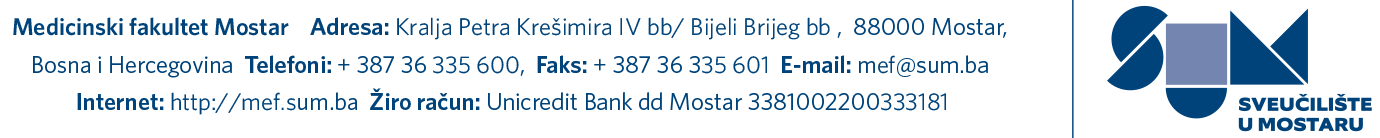 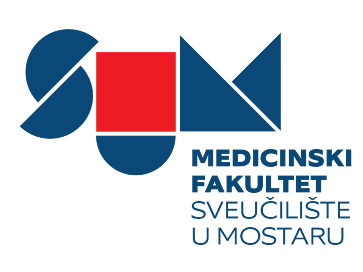 ODBOR ZA DIPLOMSKE RADOVE